ひきこもりに関する相談機関一覧電話相談機関生活が苦しいとき仕事の悩み障がい福祉・高齢者福祉不登校に関する機関一覧本人支援保護者支援相談支援電話相談機関相談窓口電話番号受付時間北海道ひきこもり成年相談センター011-863-8733月曜～金曜日　9：30～12：00、13：00～16：00（土日祝日、年末年始を除く）※メール相談ありこころの健康相談（北海道立精神保健福祉センター）0570-064-556（統一ダイヤル）月曜～金曜日　9：00～21：00土曜日、日曜日、祝日10：00～16：00（年末年始を除く）よりそいホットライン0120-279-338365日対応　24時間チャイルドライン　※18歳まで0120－99－7777365日　16:00～21:00　SNS相談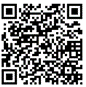 LINE「生きづらびっと」友だち追加（ID検索＠yorisoi-chat（生きづらびっと）月曜～日曜日　8：00～22：30（22：00まで受付）SNS相談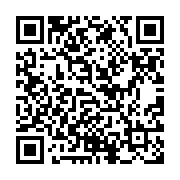 北海道こころの健康ＳＮＳ相談窓口月曜～土曜日　18:00～22:00（21:30まで受付）日曜日　　　　18:00～6:00（5:30まで受付）こころの健康相談（帯広保健所）0155-21-9110月曜～金曜日　8：45～17：00（祝祭日を除く）北海道いのちの電話011-231-4343365日　24時間相談窓口電話番号受付時間北海道立消費生活センター050-7505-0999月曜～金曜日　9：00～16：30（祝日、年末年始を除く）芽室町消費生活センター0155-62-6556月曜～金曜日　10：00～16：00（祝日、年末年始を除く）北海道財務局債務者相談窓口011-807-5144月曜～金曜日　9：00～12：00、13:00～17:00（祝日、年末年始を除く）芽室町役場健康福祉課社会福祉係0155-62-9723月曜～金曜日　8：45～17：30（祝日、年末年始を除く）相談窓口電話番号受付時間芽室町ハローワーク特定非営利活動法人　ククルクス0155-67-5144月曜～金曜日　10：00～18：00（祝日、年末年始を除く）※月1回夜間、休日相談会あり相談窓口電話番号受付時間帯広労働基準監督署帯広総合労働相談コーナー0155-97-1242月曜～金曜日　9：00～16：30ハローワーク帯広0155-23-8296月曜～金曜日　8：30～17：15ジョブカフェ・ジョブサロン帯広0155-26-2130月曜～金曜日　10：00～17：00おびひろ若者サポートステーション（15歳～49歳まで）0155-66-7550月曜～金曜日　9：30～17：30とかち生活あんしんセンター0155-66-7112月・火、木・金曜日　9：00～18：00水曜日9：00～20：00（18：00以降は前日までに予約）第1・第3土曜日、第2・第4日曜日9：00～12：00（金曜日までに予約必要）相談窓口電話番号受付時間芽室町役場健康福祉課障がい福祉係0155-62-9723月曜～金曜日　8：45～17：30（祝日・年末年始除く）芽室町地域包括支援センターあいあい（社会福祉法人　慧誠会）0155-66-8767月曜～金曜日　8：45～17：30（祝日・年末年始除く）芽室町役場高齢者支援課在宅支援係0155-62-9724月曜～金曜日　8：45～17：30（祝日・年末年始除く）機関名機能連絡先等１教育支援センターゆうゆう登校に困難を抱える児童生徒へ、個々のニーズに応じた居場所支援、学習支援、復学支援、進路支援を行う。芽室町教育委員会が設置。芽室町教育委員会教育推進係0155-62-9729　月～金　8:45～17:30教育支援センターゆうゆう　月～金　9:30～14:30２星槎国際高等学校　えみな（中学生）通信制高等学校が設置する中学生向け教室。個々のニーズに応じた居場所支援、学習支援、復学支援、進路支援を行う。学校法人が設置。帯広市西5条南10丁目３７電話0155-22-3830Fax O155-22-3835３フリースクール＆フリースペース　くるみの森民間フリースクール。学校へ行きづらさを抱えている子ども、ほっとできる居場所が欲しい子どもの学習サポート、体験活動帯広市西21条南3丁目15-26WEWとかち（10:00～17:00）メールwewtokachi@gmail.com	４自由学舎　クラムボン民間フリースクール。通所型・訪問型。中学生等学習・生活支援プログラム事業（帯広市委託事業）帯広市東3条南27丁目４（社）元気の里とかち　奏～かなで～電話　090-5077-2747（直通）　　　0155-26-7130（奏代表）FAX　0155-21-５６５６メールkuramubon@genkinosatotokachi.jp５児童デイサービス「花咲か舎」放課後等デイサービス事業所。登校に困難を抱える児童生徒の日中からの通所にも対応。帯広市西18条南4丁目30-15電話　0155-67-1841６地域子育てネットすくさぽ対面やオンラインでの学習支援、フリースクールや放課後デイサービスの機能を果たす居場所を開設。電話法人　090-1648-9048大澤　050-8884-1098メールsukusapo2020@gmail.com機関名機能連絡先等１ペアレントメンター養成研修を修了した信頼できる相談相手（メンター）が、同じ保護者の立場として共感的に相談にのる。芽室町子育て支援係0155－62-9733（月～金　8:45～17:30）２発達サポート　Hope「診断」有る無し・IQの数値に関係なく「発達の気になる子ども」やHSC（人一倍敏感な子）や親の居場所作り、学習会や講演会の企画など。メールhope.2017.9.4@gmail.com３はるにれの会不登校・登校拒否、それに伴う障がいに対する理解を深めるため会員相互の交流や情報交換や子どもの居場所作り。共同代表清水　0155-38－2427（日中）川尻　0155-22-0234（夜間・日祝）事務局長（電話のみ）片寄　0155-62-7396（夜間・日祝）４心のサロン　Smileyカウンセリング、ストレスマネジメント他。不登校生及び親の居場所作り（おしゃべりサロン）。佐々木祥子　電話　090-1385-7640メールcocoronosaronsmiley@gmail.com５とかち　にじいろ不登校に限らず、悩みや心配のある未就学から高校生までの子とその親の居場所作り。メールtokachi.nijiro@gmail.com機関名機能連絡先等１スクールライフアドバイザー芽室町教育委員会所属。児童生徒、保護者の相談支援。芽室町教育委員会教育推進係0155-62-9729（月～金　8:45～17:30）２スクールカウンセラー心理的な支援を要する児童（生徒）へのカウンセリングや、保護者への相談対応。北海道教育委員会派遣事業による。芽室町教育委員会教育推進係0155-62-9729（月～金　8:45～17:30）３発達心理相談員（子育て支援課）発達検査を通した児童生徒の実態把握ができ、得意な力を生かした支援に資する。ひきこもり保護者支援プログラムCRAFTの提供。芽室町発達支援センター0155-62-3159（月～金　8:45～17:30）４地域コーディネーター（子育て支援課）発達に支援を要する子どもの支援をするスタッフ。相談対応やサービス調整を行う。芽室町子育て支援課子育て支援係0155-62-9733（月～金　8:45～17:30）機関名機能連絡先等１子ども相談支援センター（24時間子どもSOSダイヤル）（メール相談）いじめ、不登校、友人関係、親子関係、LGBT,性被害、家庭の事情で自分の時間が取れない、ヤングケアラーに関することなど、様々な悩みを相談できます。北海道教育委員会（文部科学省）0120-3882-56（0120-0-78310）（毎日24時間対応）doken-sodan@hokkaido-c.ed.jp２少年サポートセンター「少年相談１１０番」いじめ、犯罪等の被害に悩む子どもやその家族が警察に相談できます。北海道警察0120-677-110（平日8:45～17:30）３子どもの人権１１０番いじめ、体罰等について、法務局職員・人権擁護委員に相談できます。法務省0120-007-110（平日8:30～17:15）４チャイルドライン北海道18歳までの子どもが電話・チャットで様々な悩みについて相談できます。認定NPO法人0120-99-7777毎日16:00～21:00（12月19日～1月3日　除く）５おなやみポスト学校のタブレットや自分の端末から相談できる窓口です。いじめ、不登校、友人関係、ケアラー等。６子どもの権利委員会事務局虐待や暴力、いじめを受けた場合や、それらの人を見たり聞いたりした場合など、権利が守られていない状況があったとき相談できます。虐待は　芽室町子育て支援課　0155-62-9733いじめは　芽室町教育委員会教育推進課（スクールライフアドバイザー）　0155-62-9729　（月～金　８:45～17:30）７児童相談所全国共通ダイヤル虐待を発見した場合や、虐待かと思ったら、通告・相談できる窓口です。１８９にかけるとお近くの児童相談所につながります。児童相談所虐待対応ダイヤル　１８９帯広児童相談所　0155-22-5100